МАТЕРИАЛЬНО-ТЕХНИЧЕСКОЕ ОБЕСПЕЧЕНИЕ И ОСНАЩЕННОСТЬ ОБРАЗОВАТЕЛЬНОГО ПРОЦЕССАНаличие оборудованных зданий, помещений и территорий,используемых для организации и ведения образовательного процесса Перечень кабинетов, лабораторий, мастерских, информация об их использовании в учебном процессеТранспортные средстваОсновные фонды колледжаСоставляют 188841,0  тыс. рублей.  Стоимость вычислительной техники -1312,0 тыс. рублей. Существующее и вновь приобретенное оборудование поддерживается в исправном состоянии и используется в учебном процессе.Наличие зданий, используемых для организации и ведения образовательного процесса Вид права: собственность Тульской области.Общая площадь земельного участка: 1468,00 гаОбщая площадь зданий и сооружений: 33289 кв.м- учебный корпус  №1 (площадь – 5119,8 кв.м, проектная мощность 390 человек)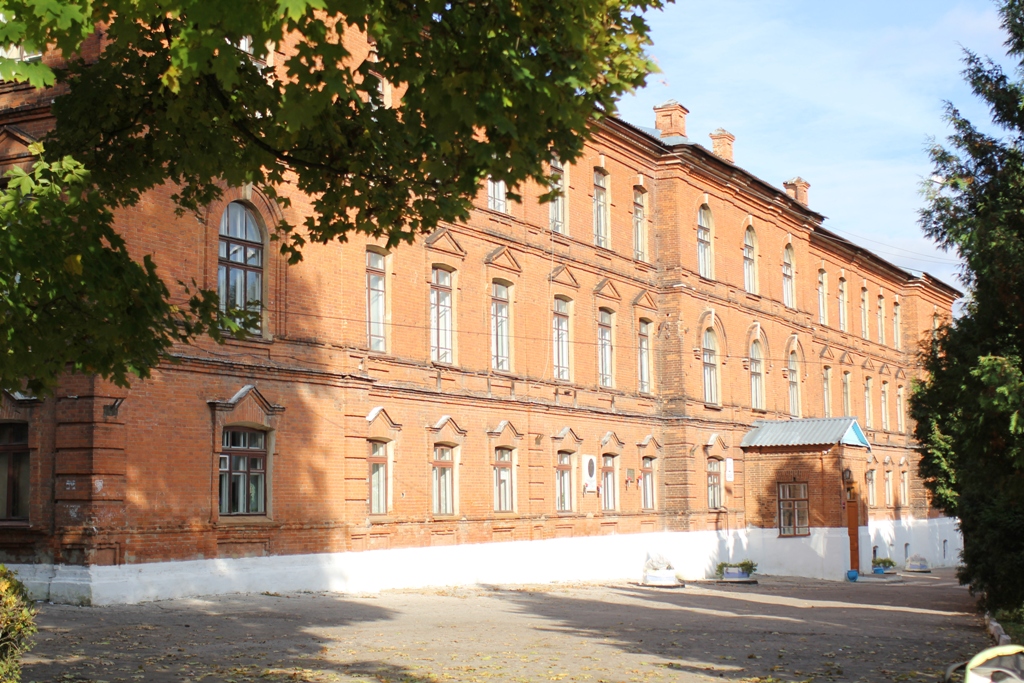 - учебный корпус № 2 (площадь – 7463,0 кв.м, проектная мощность 960 человек)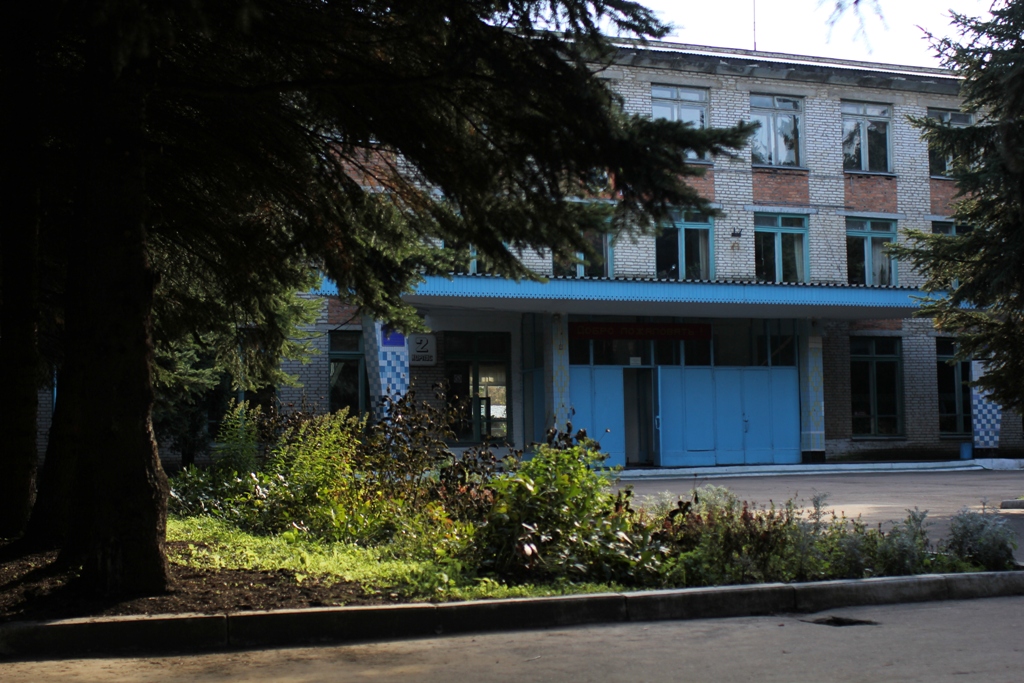 - общежитие женское (площадь – 5053,7 кв.м, проектная мощность 400 человек)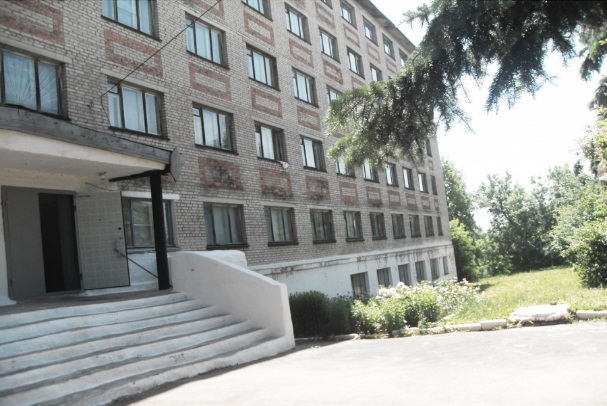 - учебно-производственное хозяйство (площадью 1468 га)Кабинеты для реализации образовательных программ среднего  общего образования в пределах основной профессиональной образовательной программыЛаборатория «Информатики и информационно-коммуникационных технологий»Кабинет «Истории и обществознания», «Гуманитарных и социально-экономических дисциплин» Лингафонный кабинетКабинет «Иностранного языка» (немецкий),  Кабинет «Иностранного языка» (английский),  Кабинет «Экологии и безопасности жизнедеятельности»Лаборатория «Химии и биологии»Кабинет «Русского языка и литературы»Лаборатория «Физики»Кабинет «Математики»Спортивный залБиблиотекаБиблиотека – 75637 экземпляров книгЧитальный зал с выходом в Интернет Читальный зал на 90 мест. 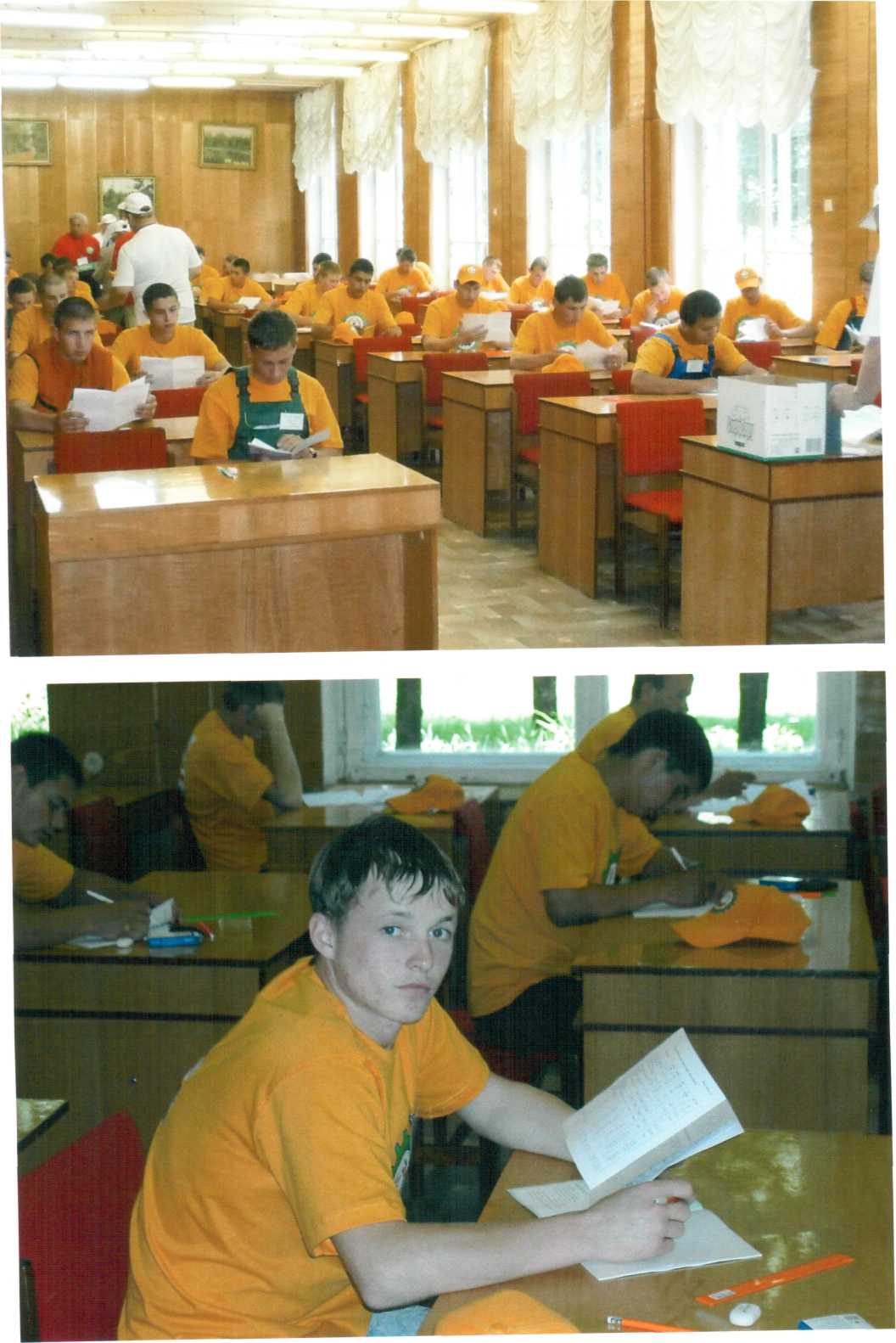 Доступ в сеть Интернет для студентов и преподавателей производится из двух компьютерных классов на 20 рабочих мест. Помещения для физического развития обучающихся, участия в спортивных мероприятиях1 спортивный зал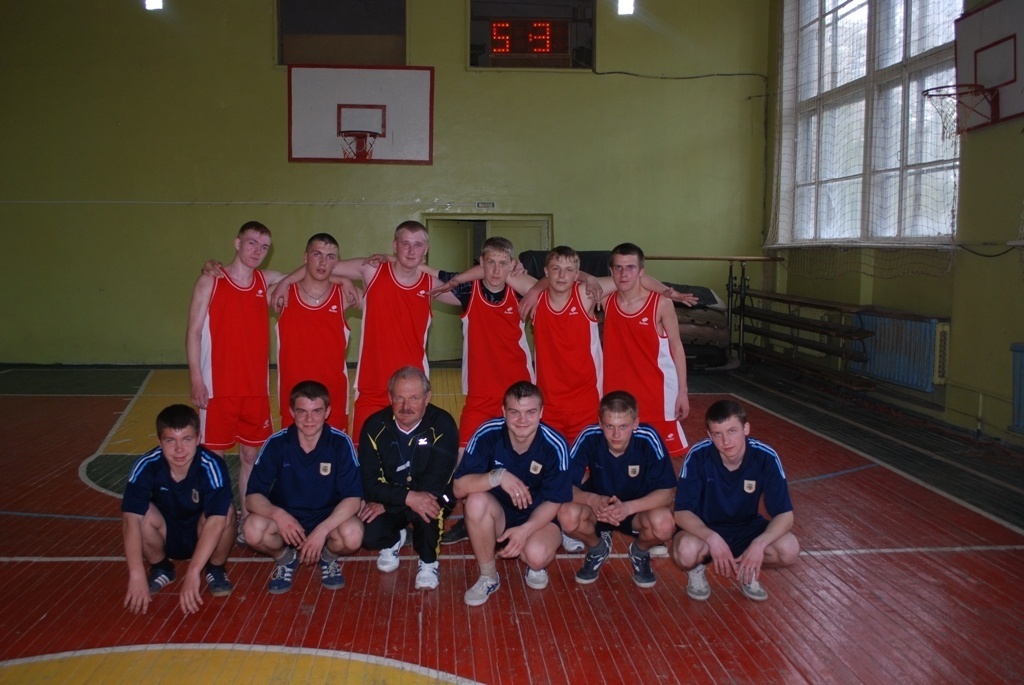 Помещения для проведения массовых мероприятий, собраний, представлений; организации отдыха, досуга обучающихся и педагогических работниковАктовый зал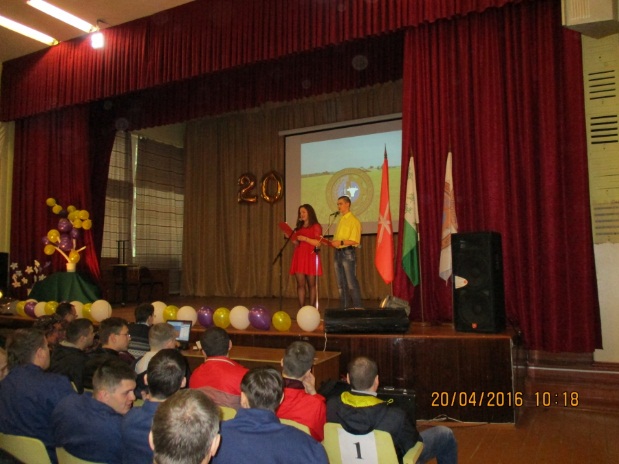 Комната отдыха в женском общежитии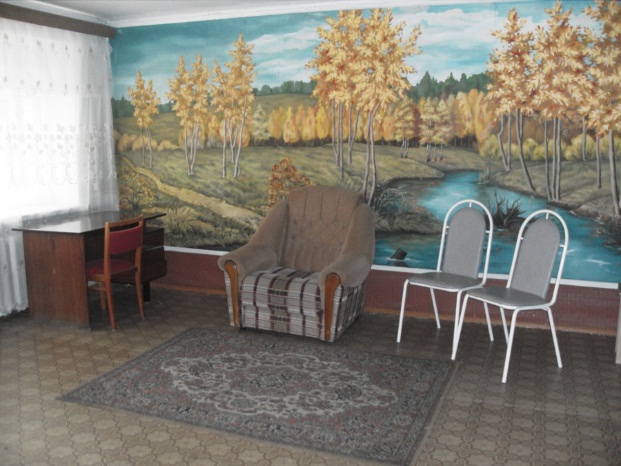 Кабинет психологической помощиАудитория для собраний и представлений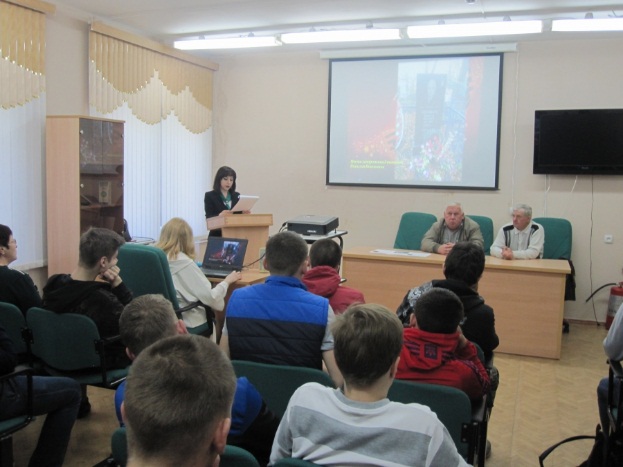 Помещения для организации питания обучающихся Столовая на 500 посадочных местБуфет на 50 посадочных местПомещение для организации медицинского обслуживанияМедицинский пунктПомещения для управления учебным процессом Учительская – 1 корпус;Учительская – 2 корпус;Кабинет секретаря учебной частиКабинет заместителя директора по учебно-воспитательной работеКабинет заведующего отделом по практическому обучению и дополнительной подготовкеКабинет заведующего отделом воспитательной работы и социальным вопросамМетодический кабинет № п/пНаименование специализированных  кабинетов, лабораторий, мастерских и других помещенийПеречень основного оборудования в данных кабинетах, лабораториях, мастерских и других помещенияхНаименование дисциплин, преподаваемых в данных кабинетах, лабораториях, мастерских и других помещенияхЛаборатория «Основ автоматики», «Автоматизации технологических процессов и систем автоматического управления»Комплект оборудования и материалов для проведения практических занятий и лабораторных работПМ. Монтаж, наладка и эксплуатация электрооборудования (в т.ч. электроосвещения), автоматизация сельскохозяйственных организацийПМ. Техническое обслуживание, диагностирование и ремонт электрооборудования и автоматизированных систем сельскохозяйственной техникиПМ. Техническое обслуживание и  диагностирование неисправностей сельскохозяйственных машин и механизмов;  ремонт отдельных деталей и узловКабинет «Электротехники и электроники»Стенд, ноутбук, стол по электротехникеКомплект оборудования и материалов для проведения практических занятий и лабораторных работОсновы электротехникиЭлектротехника и электронная техникаЛаборатория «Метрологии, стандартизации  и подтверждения качества», «Материаловедения»Монитор, системный блок, принтер, проектор, телевизорКомплект оборудования и материалов для проведения практических занятий и лабораторных работМатериаловедениеМетрология, стандартизация и подтверждение качестваКабинет «Инженерной графики»Комплект оборудования и материалов для проведения практических занятий и лабораторных работИнженерная графикаКабинет «Технической механики»Комплект оборудования и материалов для проведения практических занятий и лабораторных работТехническая механикаМетодический кабинетМашина переплетная, ламинатор, принтер, системный блок, монитор, МФУЛаборатория «Информатики и информационно-коммуникационных технологий»Компьютер в сборе-4; системный блок-6; монитор-10; принтер, интерактивная доска, модемИнформатика  Лаборатория «Информатики и информационно-коммуникационных технологий»Системный блок с монитором-10Информатика  Кабинет «Оценки недвижимого имущества»Проектор, системный блок, монитор, информационный стенд-9 шт.Комплект оборудования и материалов для проведения практических занятий и лабораторных работПМ. Определение стоимости недвижимого имуществаКабинет «Экономики, менеджмента и маркетинга»Комплект оборудования и материалов для проведения практических занятий и лабораторных работОсновы экономической теорииОсновы менеджмента и маркетингаОсновы экономики, менеджмента и маркетингаЭкономика организацииЭкономический анализПМ. Управление работами машинно-тракторного парка сельскохозяйственной организацииПМ. Управление работами по производству и переработке продукции животноводстваКабинет «Иностранного языка (немецкого)»Лингафонный кабинетИностранный язык (немецкий)Кабинет «Управления территориями и недвижимым имуществом»Комплект оборудования и материалов для проведения практических занятий и лабораторных работПМ. Управление земельно-имущественным комплексомКабинет «Истории и обществознания», «Гуманитарных и социально-экономических дисциплин» Телевизор, ноутбукИстория История земельно-имущественных отношенийОбществознание (включая экономику и право)Основы философииСоциальная психологияОсновы социологии и политологииКабинет «Бухгалтерского учёта, налогообложения и аудита», «Финансов, денежного обращения и кредита», «Статистики»Компьютер в сборе, принтер, проекторКомплект оборудования и материалов для проведения практических занятий и лабораторных работСтатистикаБухгалтерский учет и налогообложениеФинансы, денежное обращение и кредитОсновы аудитаДелопроизводство в профессиональной деятельностиДокументационное обеспечение управленияОсновы предпринимательской деятельностиКабинет «Правового обеспечения профессиональной деятельности»Правовое обеспечение профессиональной деятельностиПравовые основы профессиональной деятельностиЛаборатория «Кормления животных»Комплект оборудования и материалов для проведения практических занятий и лабораторных работПМ. Содержание, кормление и разведение сельскохозяйственных  животныхКабинет «Информационных технологий в профессиональной деятельности»Компьютером с монитором ученический-12 шт.; компьютер с монитором учителя; принтер-2; интерактивная доска, проектор.Информационные технологии в профессиональной деятельностиКомпьютерная графикаКабинет «Охраны труда»Ноутбук, сканер, телевизор, DVD, принтерКомплект оборудования и материалов для проведения практических занятий и лабораторных работОхрана трудаЛаборатория «Частной зоотехнии и технологии производства продукции животноводства»Комплект оборудования и материалов для проведения практических занятий и лабораторных работПМ. Содержание, кормление и разведение сельскохозяйственных  животных Кабинет «Кадастров и кадастровой оценки земель»Системный блок, монитор, проекторКомплект оборудования и материалов для проведения практических занятий и лабораторных работПМ. Осуществление кадастровых отношенийЛаборатория «Геодезии с основами картографии и картографического черчения»проектор; экран; монитор, системный блок; принтерКомплект оборудования и материалов для проведения практических занятий и лабораторных работПМ. Картографо-геодезическое сопровождение земельно-имущественных отношений Кабинет «Основ агрономии и зоотехнии» Плазменная панель; DVDКомплект оборудования и материалов для проведения практических занятий и лабораторных работОсновы агрономииОсновы зоотехнииЛингафонный кабинетОборудование для лингафонного кабинетаИностранный языкКабинет «Иностранного языка» (английского)Лингафонный кабинетИностранный язык (английский)Кабинет «Управления транспортным средством и безопасности движения»Комплект оборудования и материалов для проведения практических занятий и лабораторных работПравила безопасности дорожного движенияЛаборатория «Гидравлики и теплотехники» Комплект оборудования и материалов для проведения практических занятий и лабораторных работОсновы гидравлики и теплотехникиЛаборатория «Электропривода сельскохозяйственных машин»Комплект оборудования и материалов для проведения практических занятий и лабораторных работЭлектрооборудование автомобилейЛаборатория «Электроснабжения сельского хозяйства» Комплект оборудования и материалов для проведения практических занятий и лабораторных работПМ. Обеспечение электроснабжения сельскохозяйственных организацийПМ. Управление работами по обеспечению работоспособности электрического хозяйства сельскохозяйственных потребителей и автоматизированных систем сельскохозяйственной техникиСлесарная мастерскаяКомплект оборудования и материалов для проведения практических занятий Слесарная мастерскаяСварочная мастерскаяКомплект оборудования и материалов для проведения практических занятий Сварочная мастерскаяТокарная мастерскаяКомплект оборудования и материалов для проведения практических занятий Токарная мастерскаяЛаборатория «Электрических машин и аппаратов»,  «Эксплуатации и ремонта электрооборудования и средств автоматизации» Комплект оборудования и материалов для проведения практических занятий ПМ. Монтаж, наладка и эксплуатация электрооборудования (в т.ч. электроосвещения), автоматизация сельскохозяйственных организацийПМ. Техническое обслуживание, диагностирование и ремонт электрооборудования и автоматизированных систем сельскохозяйственной техникиПМ. Выполнение работ по рабочей профессии: Электромонтер по обслуживанию электроустановокЛаборатория «Механизации сельскохозяйственного производства»Комплект оборудования и материалов для проведения практических занятий Основы механизации сельскохозяйственного производстваОсновы механизации, электрификации и автоматизации  сельскохозяйственного производстваЛаборатория «Эксплуатации машинно-тракторного парка»Плуг, микротрактор Т-75; верстак слесарный; стенд трактора МТЗ-80; двигатель Д-240; трактор ДТ-75; монитор; углошлифовальная машина; комплект плакатов.Комплект оборудования и материалов для проведения практических занятийПМ. Эксплуатация сельскохозяйственной техникиЛаборатория «Тракторов, самоходных сельскохозяйственных и мелиоративных машин, автомобилей»Комплект оборудования и материалов для проведения практических занятийПМ. Подготовка машин, механизмов, установок, приспособлений к работе, комплектование сборочных единицПМ. Выполнение работ по профессиям: Тракторист-машинист сельскохозяйственного производства; Слесарь по ремонту сельскохозяйственных машин и оборудованияЛаборатория «Технического обслуживания и ремонта автомобилей»Комплект оборудования и материалов для проведения практических занятийПМ. Техническое обслуживание и диагностирование неисправностей сельскохозяйственных машин и механизмов; ремонт отдельных деталей и узловПМ. Выполнение работ по профессиям: Тракторист-машинист сельскохозяйственного производства; Слесарь по ремонту сельскохозяйственных машин и оборудованияЛаборатория «Сельскохозяйственных и мелиоративных машин»Комплект оборудования и материалов для проведения практических занятийПМ. Подготовка машин, механизмов, установок, приспособлений к работе, комплектование сборочных единицПМ. Выполнение работ по профессиям: Тракторист-машинист сельскохозяйственного производства; Слесарь по ремонту сельскохозяйственных машин и оборудованияЛаборатория «Патологической физиологии и патологической анатомии», «Паразитологии и инвазионных болезней»Комплект оборудования и материалов для проведения практических занятийЛечение мелких домашних и экзотических животныхПМ. Осуществление зоогигиенических, профилактических и ветеринарно-санитарных мероприятийПМ. Участие в диагностике и лечении заболеваний сельскохозяйственных животныхЛаборатория «Внутренних незаразных болезней» Системный блок-2; монитор-2; принтер, ноутбук, МФУ, проекторКомплект оборудования и материалов для проведения практических занятийЛечение мелких домашних и экзотических животныхПМ. Осуществление зоогигиенических, профилактических и ветеринарно-санитарных мероприятийПМ. Участие в диагностике и лечении заболеваний сельскохозяйственных животныхЛаборатория «Ветеринарной хирургии»Комплект оборудования и материалов для проведения практических занятийЛечение мелких домашних и экзотических животныхПМ. Осуществление зоогигиенических, профилактических и ветеринарно-санитарных мероприятийПМ. Участие в диагностике и лечении заболеваний сельскохозяйственных животныхЛаборатория «Ветеринарно-санитарной экспертизы»Системный блок, монитор; МФУ.Комплект оборудования и материалов для проведения практических занятийПМ. Участие в проведении ветеринарно-санитарной экспертизы продуктов и сырья животного происхожденияПМ. Производство, первичная переработка и реализация продукции животноводстваКабинет «Животноводства, зоогигиены и ветеринарной санитарии»Комплект оборудования и материалов для проведения практических занятийДругие отрасли животноводстваПМ. Содержание, кормление и разведение сельскохозяйственных  животных ПМ. Проведение санитарно-просветительской деятельностиПМ. Производство, первичная переработка и реализация продукции животноводстваЛаборатория «Акушерства, гинекологии и биотехники размножения»Комплект оборудования и материалов для проведения практических занятийЛечение мелких домашних и экзотических животныхПМ. Осуществление зоогигиенических, профилактических и ветеринарно-санитарных мероприятийПМ. Участие в диагностике и лечении заболеваний сельскохозяйственных животныхПМ. Содержание, кормление и разведение сельскохозяйственных  животныхПМ. Выполнение работ по профессии: Оператор по искусственному осеменению животных и птицыЛаборатория «Анатомии и физиологии животных»Микроскоп;  системный блок; монитор; принтер; холодильник; проектор; ноутбук; принтер; DVD; принтер;  глюкометрКомплект оборудования и материалов для проведения практических занятийАнатомия и физиология животныхЛечение мелких домашних и экзотических животныхЛаборатория «Фармакологии, латинского языка»Комплект оборудования и материалов для проведения практических занятийВетеринарная фармакологияЛатинский язык в ветеринарииЛаборатория «Эпизоотологии с микробиологией», «Организации ветеринарного дела»Системный блок; монитор; принтер.Комплект оборудования и материалов для проведения практических занятийПравовое обеспечение ветеринарной деятельностиЛечение мелких домашних и экзотических животныхМикробиология, санитария и гигиенаОсновы микробиологииПМ. Осуществление зоогигиенических, профилактических и ветеринарно-санитарных мероприятийПМ. Участие в диагностике и лечении заболеваний сельскохозяйственных животныхКабинет «Экологии и безопасности жизнедеятельности»Тренажер-манекен-3; стенд-2Комплект оборудования и материалов для проведения практических занятийЭкологияЭкологические основы природопользованияОсновы безопасности  жизнедеятельности Безопасность жизнедеятельностиГеография Лаборатория «Химии и биологии»Комплект оборудования и материалов для проведения практических занятийХимияБиологияСельскохозяйственная биотехнологияКабинет «Русского языка и литературы»Комплект оборудования и материалов для проведения практических занятийРусский язык и литератураРусский язык и культура речиЛаборатория «Физики»Комплект оборудования и материалов для проведения практических занятийФизикаКабинет «Математики»МатематикаКабинет «Психологической помощи»Системный блок, монитор, МФУ55.Спортивный залКонь гимнастический, штанга; бревно; тренажер спортивный; брусья; спортинвентарь: лыжи с креплениями; ботинки лыжные; сетка волейбольная; костюм утепленный; палки лыжные; лыжи с креплениями беговые; ботинки лыжные; обувь для легкой атлетики; форма волейбольная комплект; форма спортивная; комплект лыжный пластиковыйФизическая культура№п/пТип техникиМарка техникиМесто  нахождениялегковойВаз 21053г.Богородицк, ул.Совхоз-техникумлегковойВаз 21053г.Богородицк, ул.Совхоз-техникумлегковойГаз - 3110х. АлександринскийлегковойУАЗ 315142х. АлександринскийлегковойУАЗ «ПАТРИОТ»г.Богородицк, ул.Совхоз-техникумлегковойHYUNDAI  ELANTRAг.Богородицк, ул.Совхоз-техникумгрузовойГаз 3307г.Богородицк, ул.Совхоз-техникумгрузовойЗил 131г.Богородицк, ул.Совхоз-техникумгрузовойЗил ММЗ-554х. АлександринскийгрузовойЗил ММЗ-554х. АлександринскийгрузовойУАЗ 330302х. АлександринскийГазельГаз 2705х. АлександринскийспециальныйКО - 503 Вх. АлександринскийавтобусПАЗ 32053-70г.Богородицк, ул.Совхоз-техникумтракторК744 Р-1х. АлександринскийтракторДТ-75 ДС-4х. АлександринскийтракторДТ-75 ДС-4х. АлександринскийтракторДТ-75 Мг.Богородицк, ул.Совхоз-техникумтракторМТЗ-82.1г.Богородицк, ул.Совхоз-техникумтракторМТЗ-82.1х. АлександринскийтракторМТЗ-82.1х. АлександринскийтракторМТЗ-82.1х. АлександринскийтракторМТЗ-82 Лх. АлександринскийтракторМТЗ-80 Лх. АлександринскийтракторТ-25г.Богородицк, ул.Совхоз-техникумприцепы тракторные2 ПТС-4,5г.Богородицк, ул.Совхоз-техникумприцепы тракторные2 ПТС-4х. Александринский